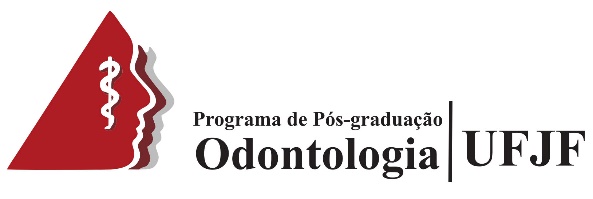 PROCESSO SELETIVO – Estágio Pós-Doutoral/PNPD - 2019------------------------------------------------------------------------------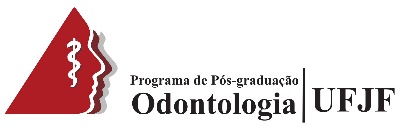 PROCESSO SELETIVO – Estágio Pós-Doutoral/PNPD - 2019Comprovante de InscriçãoNome do candidato: _________________________________________________________Número de Inscrição: _______________  Juiz de Fora,____de ______de 2019               ___________________________________							   Secretaria da Pós-GraduaçãoDados Relativos ao CandidatoNº de inscrição:Dados Relativos ao CandidatoNº de inscrição:Dados Relativos ao CandidatoNº de inscrição:Dados Relativos ao CandidatoNº de inscrição:Dados Relativos ao CandidatoNº de inscrição:Dados Relativos ao CandidatoNº de inscrição:Dados Relativos ao CandidatoNº de inscrição:Dados Relativos ao CandidatoNº de inscrição:Dados Relativos ao CandidatoNº de inscrição:Dados Relativos ao CandidatoNº de inscrição:Dados Relativos ao CandidatoNº de inscrição:Dados Relativos ao CandidatoNº de inscrição:Foto3x4Nome:Nome:Nome:Nome:Nome:Nome:Nome:Nome:Nome:Nome:Nome:Nome:Foto3x4Data de Nascimento:Data de Nascimento:Data de Nascimento:Local:Local:Local:Local:Estado:Estado:Estado:Estado:Estado:Foto3x4Filiação: Filiação: Filiação: Filiação: Filiação: Filiação: Filiação: Filiação: Filiação: Filiação: Filiação: Filiação: Filiação: CPF: CPF: CPF: CPF: CPF: Estado Civil: Estado Civil: Estado Civil: Estado Civil: Estado Civil: Estado Civil: Estado Civil: Estado Civil: RG: RG: Data de Expedição: Data de Expedição: Data de Expedição: Data de Expedição: Data de Expedição: Data de Expedição: Data de Expedição: Estado: Estado: Estado: Estado: Endereço Para CorrespondênciaEndereço Para CorrespondênciaEndereço Para CorrespondênciaEndereço Para CorrespondênciaEndereço Para CorrespondênciaEndereço Para CorrespondênciaEndereço Para CorrespondênciaEndereço Para CorrespondênciaEndereço Para CorrespondênciaEndereço Para CorrespondênciaEndereço Para CorrespondênciaEndereço Para CorrespondênciaEndereço Para CorrespondênciaRua /Avenida: Rua /Avenida: Rua /Avenida: Rua /Avenida: Rua /Avenida: Rua /Avenida: Rua /Avenida: Rua /Avenida: NNNApto.Apto.Cep: Cidade:                        Bairro:Cidade:                        Bairro:Cidade:                        Bairro:Cidade:                        Bairro:Cidade:                        Bairro:Cidade:                        Bairro:Cidade:                        Bairro:Cidade:                        Bairro:Cidade:                        Bairro:Estado: Estado: Estado: Telefone: Telefone: Telefone: Telefone: Endereço Eletrônico: Endereço Eletrônico: Endereço Eletrônico: Endereço Eletrônico: Endereço Eletrônico: Endereço Eletrônico: Endereço Eletrônico: Endereço Eletrônico: Endereço Eletrônico: Local/Data: Local/Data: Local/Data: Local/Data: Local/Data: Local/Data: Assinatura:Assinatura:Assinatura:Assinatura:Assinatura:Assinatura:Assinatura: